УПОЛНОМОЧЕННЫЙ ПО ПРАВАМ РЕБЕНКАВ САМАРСКОЙ ОБЛАСТИПРИКАЗот 17 октября 2022 г. N 1О СОЗДАНИИ СОВЕТА ОТЦОВ ПРИ УПОЛНОМОЧЕННОМ ПО ПРАВАМ РЕБЕНКАВ САМАРСКОЙ ОБЛАСТИВ соответствии с абзацем десятым статьи 9 Закона Самарской области "Об уполномоченном по правам ребенка в Самарской области", в целях защиты прав и законных интересов детей, формирования и реализации государственной семейной политики на территории Самарской области, усиления роли отца в воспитании детей, пропаганды ответственного отцовства, возрождения и сохранения семейных традиций, духовных и нравственных ценностей, формирования позитивного имиджа института семьи в регионе приказываю:1. Создать Совет отцов при Уполномоченном по правам ребенка в Самарской области.2. Утвердить прилагаемые:Положение о Совете отцов при Уполномоченном по правам ребенка в Самарской области;состав Совета отцов при Уполномоченном по правам ребенка в Самарской области.3. Контроль за исполнением настоящего Приказа оставляю за собой.4. Опубликовать настоящий Приказ в средствах массовой информации.5. Настоящий Приказ вступает в силу со дня его официального опубликования.Врио Уполномоченногопо правам ребенкав Самарской областиМ.В.ТАРАСОВАУтвержденоПриказомУполномоченного по правам ребенкав Самарской областиот 17 октября 2022 г. N 1ПОЛОЖЕНИЕО СОВЕТЕ ОТЦОВ ПРИ УПОЛНОМОЧЕННОМ ПО ПРАВАМ РЕБЕНКАВ САМАРСКОЙ ОБЛАСТИ1. Общие положения1.1. Настоящее Положение о Совете отцов при Уполномоченном по правам ребенка в Самарской области (далее - Совет) определяет цели, задачи, порядок формирования, организацию работы и принятия решений Совета.1.2. Совет является коллегиальным совещательно-консультативным органом, образованным в целях обеспечения взаимодействия отцовской (родительской) общественности с органами исполнительной власти Самарской области, органами местного самоуправления муниципальных образований, находящихся на территории Самарской области, общественными, научными и другими организациями при рассмотрении вопросов, связанных с реализацией государственной семейной политики на территории Самарской области, возрождением и сохранением семейных традиций, духовных и нравственных ценностей в регионе, укреплением и формированием позитивного имиджа института семьи.1.3. В своей деятельности Совет руководствуется Конституцией Российской Федерации, законами и иными нормативными правовыми актами Российской Федерации, Самарской области, муниципальными правовыми актами и настоящим Положением.1.4. Совет осуществляет свою деятельность на общественных началах, руководствуясь принципами гласности, независимости, законности.Члены Совета осуществляют свою деятельность без отрыва от основной производственной и служебной деятельности на безвозмездной основе.2. Основные задачи и функции Совета2.1. Основными задачами Совета являются:2.1.1. содействие органам исполнительной власти Самарской области в реализации государственной социальной политики, направленной на улучшение положения семьи, повышение роли материнства, отцовства, ответственности родителей;2.1.2. методическое и организационное содействие работе действующих на территории Самарской области советов отцов по вопросам реализации государственной политики в интересах семьи и детства, оказания содействия и помощи в решении социально-экономических и духовно-нравственных проблем отцов, семьи и детей;2.1.3. формирование авторитетного отцовского сообщества, активизация деятельности мужчин в вопросах укрепления и развития институтов семьи и детства;2.1.4. участие в формировании общественного мнения в интересах охраны традиционных семейных ценностей, профилактике социального сиротства, борьбе с насилием в отношении женщин и детей;2.1.5. деятельность, направленная на вовлечение мужчин, будущих отцов в отцовское сообщество, повышение заинтересованности и формирование осознанного подхода к родительству у молодых людей;2.1.6. выявление, пропагандирование и тиражирование опыта успешного родительства, работы над детско-родительскими отношениями в семьях и для семей Самарской области;2.1.7. организация информационной деятельности, направленной на повышение уровня осведомленности семей Самарской области о социальных гарантиях, предусмотренных для них в рамках действующих федеральных и региональных нормативных правовых актов, а также об актуальных специально разработанных программах поддержки семей с детьми;2.1.8. содействие Уполномоченному по правам ребенка в Самарской области, органам исполнительной власти и подведомственным им учреждениям, государственным учреждениям, деятельность которых связана с охраной здоровья граждан и профилактикой алкоголизма, наркомании, курения;2.1.9. организация издательской и полиграфической деятельности в рамках проектов, затрагивающих вопросы родительства, семьи и детства;2.1.10. проведение правозащитной и общественной деятельности, направленной на недопустимость любых форм разрушения и дискриминации родительства (отцовства, материнства) и детства.2.2. Совет для решения возложенных на него задач в пределах своей компетенции осуществляет следующие функции:2.2.1. Участвует в подготовке докладов, планов, программ по вопросам отцовства, ответственного родительства, семьи и детей в Самарской области;2.2.2. Вносит Уполномоченному по правам ребенка в Самарской области предложения по изменению нормативных правовых актов Самарской области, затрагивающих права ребенка;2.2.3. Участвует в подготовке и проведении региональных конференций, совещаний, семинаров и других мероприятий по вопросам социально-экономического положения семьи, гендерной и семейной политики, реализации репродуктивных прав, отцовства и детства, охраны репродуктивного здоровья мужчин и женщин;2.2.4. Сотрудничает со средствами массовой информации с целью более полного информирования населения о проводимой в регионе политике в интересах семьи, отцовства, материнства и детства;2.2.5. Обеспечивает организацию массовых оздоровительных, культурных, спортивных мероприятий, социальных акций, благотворительной деятельности в поддержку детей, а также семей, попавших в трудную жизненную ситуацию, семей "группы риска";2.2.6. Осуществляет мероприятия, способствующие повышению уровня знаний работников социальной сферы, ответственных за решение вопросов охраны здоровья населения, ответственного отцовства, оказания помощи семье и реализацию социальной политики в Самарской области;2.2.7. Взаимодействует с общественными объединениями, благотворительными фондами и иными некоммерческими организациями в решении вопросов социальной помощи семье и детям;2.2.8. Проводит мониторинг решения обозначенных Советом проблем ответственными государственными учреждениями Самарской области.3. Состав и организация деятельности Совета3.1. Персональный состав Совета утверждается Уполномоченным по правам ребенка в Самарской области с учетом предложений органов исполнительной власти Самарской области, органов местного самоуправления муниципальных образований, находящихся на территории Самарской области, общественных организаций и председателя Совета.В состав Совета по предложениям, указанным в абзаце первом настоящего пункта, входят представители советов отцов, созданных на территории Самарской области.3.2. Уполномоченный по правам ребенка в Самарской области возглавляет и организует деятельность Совета.В состав Совета входят председатель Совета, заместитель председателя Совета, секретарь Совета и члены Совета.Прием новых членов Совета осуществляется на основании их письменного заявления путем внесения соответствующих изменений в приказ Уполномоченного по правам ребенка в Самарской области.3.3. Председатель Совета, определяя приоритетные направления деятельности и задачи Совета, координирует работу Совета:утверждает план работы Совета;распределяет функциональные обязанности между заместителем и членами Совета;вносит Уполномоченному по правам ребенка в Самарской области предложения о включении в состав Совета или исключении из него отдельных членов;проводит заседания Совета, определяя повестку и порядок рассмотрения вопросов на заседании;подписывает протоколы заседаний Совета и решения Совета;осуществляет представительство от имени Совета, взаимодействуя с органами государственной власти Самарской области, органами местного самоуправления муниципальных образований, находящихся на территории Самарской области, образовательными и общественными организациями;осуществляет иные полномочия в рамках компетенции Совета.3.4. В случае временного отсутствия председателя Совета его полномочия осуществляет заместитель председателя Совета. Заместитель председателя Совета осуществляет также иные полномочия, определяемые председателем Совета.3.5. Секретарь Совета по поручению председателя Совета, а в случае его отсутствия - заместителя председателя Совета:составляет проект повестки очередного заседания Совета;организует подготовку документов и материалов к заседаниям Совета;информирует председателя Совета, заместителя председателя Совета, членов Совета (иных приглашаемых по поручению председателя Совета на заседание Совета лиц) и направляет им проект повестки, документы и материалы к заседанию не позднее чем за 5 дней до даты проведения заседания Совета.3.6. На каждом заседании Совета секретарем Совета ведется протокол, где фиксируются дата, время и место проведения заседания Совета, состав присутствующих, утверждение вопросов повестки, краткое содержание выступлений по обсуждаемым вопросам повестки, итоги голосования и принимаемые решения Совета. После оформления протокол заседания Совета представляется на подпись председателю Совета, а в случае его отсутствия - председательствующему на заседании заместителю председателя Совета.3.7. Заседания Совета проводятся по мере необходимости, но не реже одного раза в полугодие, и считаются правомочными, если на них присутствует более половины его членов.На заседаниях Совета в целях освещения его деятельности могут принимать участие представители средств массовой информации, а также эксперты, приглашенные председателем Совета.3.8. Решения Совета принимаются открытым голосованием простым большинством голосов присутствующих на заседании членов Совета, подписываются председателем Совета или в случае его отсутствия - заместителем председателя Совета.В случае равенства числа голосов решающим является голос председателя Совета, а в случае его отсутствия - председательствующего на заседании заместителя председателя Совета.Решения Совета оформляются в виде заключений, предложений, справок или рекомендаций в зависимости от обсуждаемого вопроса.При необходимости Совет направляет свои решения в органы государственной власти Самарской области или органы местного самоуправления муниципальных образований, находящихся на территории Самарской области.Решения, принимаемые Советом, носят рекомендательный характер.3.9. Организационно-техническое обеспечение деятельности Совета осуществляет Аппарат Уполномоченного по правам ребенка в Самарской области.УтвержденПриказомУполномоченного по правам ребенкав Самарской областиот 17 октября 2022 г. N 1СОСТАВСОВЕТА ОТЦОВ ПРИ УПОЛНОМОЧЕННОМ ПО ПРАВАМ РЕБЕНКАВ САМАРСКОЙ ОБЛАСТИ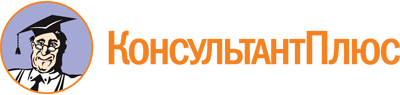 Приказ Уполномоченного по правам ребенка в Самарской области от 17.10.2022 N 1
(ред. от 26.06.2023)
"О создании Совета отцов при уполномоченном по правам ребенка в Самарской области"
(вместе с "Положением о Совете отцов при уполномоченном по правам ребенка в Самарской области")Документ предоставлен КонсультантПлюс

www.consultant.ru

Дата сохранения: 03.11.2023
 Список изменяющих документов(в ред. Приказа Уполномоченного по правам ребенка в Самарской областиот 26.06.2023 N 2)Список изменяющих документов(в ред. Приказа Уполномоченного по правам ребенка в Самарской областиот 26.06.2023 N 2)ДоладовКонстантин Юрьевичвице-президент Региональной общественной организации "Федерация прыжков на батуте Самарской области", председатель (по согласованию)КузнецовАлександр Викторовичглава городского округа Чапаевск Самарской области, заместитель председателяТарасоваМарина Вадимовнавременно исполняющий обязанности Уполномоченного по правам ребенка в Самарской области, секретарьчлены Совета отцов при Уполномоченном по правам ребенка в Самарской области:члены Совета отцов при Уполномоченном по правам ребенка в Самарской области:члены Совета отцов при Уполномоченном по правам ребенка в Самарской области:АксеновМаксим Александровичзаместитель директора общества с ограниченной ответственностью аудиторской фирмы "АУДИТ-АЛЬЯНС" (по согласованию)ДегтевАлексей Петровичпредседатель Думы городского округа Самара (по согласованию)ДолгихСергей Геннадьевичначальник отдела по физической культуре, спорту Администрации муниципального района Алексеевский Самарской области (по согласованию)КоноваловАлександр Ивановичврач - стоматолог-ортопед Государственного бюджетного учреждения здравоохранения Самарской области "Челно-Вершинская центральная районная больница" (по согласованию)ЛукинСергей Николаевичгенеральный директор общества с ограниченной ответственностью "ПромМастер", депутат Думы городского округа Новокуйбышевск (по согласованию)МоховИоанн Валерьевичнастоятель храма в честь святителя Спиридона Тримифунтского города Самары Самарской епархии Русской Православной Церкви, протоиерей (по согласованию)РодионовАлексей Борисовичначальник регионального Штаба Всероссийского детско-юношеского военно-патриотического движения "ЮНАРМИЯ" Самарской области (по согласованию)СергеевАндрей Петровичзаместитель главы муниципального района Кошкинский Самарской области по социальным вопросам, медицине, образованию и молодежной политике (по согласованию)СтепаненкоФедор Михайловичартист высшей категории Государственного бюджетного учреждения культуры "Самарский академический театр драмы имени М. Горького" (по согласованию)ФранкЕвгений Владимировичпроректор по развитию кадрового потенциала и воспитательной работе Федерального государственного бюджетного образовательного учреждения высшего образования "Самарский государственный технический университет" (по согласованию)ЧерняевАлексей Владимировичглавный консультант управления развития спорта высших достижений департамента физической культуры и спорта министерства спорта Самарской областиЧилигинЮрий Николаевичдиректор государственного бюджетного общеобразовательного учреждения Самарской области средней общеобразовательной школы N 2 имени Героя Советского Союза Г.Н. Гурьянова железнодорожной станции Шентала муниципального района Шенталинский Самарской области (по согласованию)ЩербаковВиталий Александровичглава сельского поселения Печерское муниципального района Сызранский Самарской области (по согласованию)ЭнговатовОлег Александровичдиректор государственного бюджетного общеобразовательного учреждения Самарской области средней общеобразовательной школы N 1 поселка городского типа Безенчук муниципального района Безенчукский Самарской области (по согласованию)ВойтенкоСергей Ивановичзаслуженный артист Российской Федерации, заслуженный артист Самарской области, основатель проекта "Баян Микс", художественный руководитель международного конкурса "Виват, баян!", художественный руководитель всероссийского фестиваля "Душа Баяна", депутат Самарской Губернской Думы